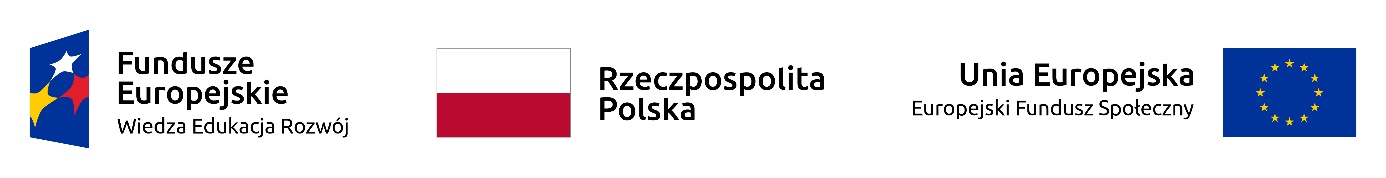 POWR.NK .18.001.01 - ŚCIEŻKA 2 - Nowa jakość - zintegrowany program rozwoju Politechniki RzeszowskiejOGŁOSZENIE O WYBORZE NAJKORZYSTNIEJSZEJ OFERTYPolitechnika RzeszowskaDział Logistyki i Zamówień Publicznych,Al. Powstańców Warszawy 12 ,35-959 Rzeszów, woj. podkarpackie,tel. (017)017 7432175, fax (017)7432175,niniejszym informuje o wyniku postępowania na Przeprowadzenie certyfikowanego szkolenia zaawansowanego z wysokosprawnej chromatografii cieczowej HPLC” w siedzibie zamawiającego.Wybrano ofertę:Streszczenie oceny i porównania złożonych ofertRzeszów dnia: 2021-01-11dla zadania: Przeprowadzenie certyfikowanego szkolenia zaawansowanego z wysokosprawnej chromatografii cieczowej HPLC” w siedzibie zamawiającego.Perlan Technologies Polska sp. z o.o.02-785 WarszawaPuławska 303Cena oferty - 28 800.00 złUzasadnienie wyboru:Oferta spełnia wymagania ZamawiającegoNr ofertyFirma (nazwa) lub nazwisko oraz
adres wykonawcyCena oferty nettoCena oferty bruttoUwagi1Perlan Technologies Polska sp. z o.o.Puławska 30302-785 Warszawa  28 800,0028 800.00 zł